Мастер-класс. Настольный театр «Колобок» для детей ясельной группы.Для работы нам понадобятся следующие материалы: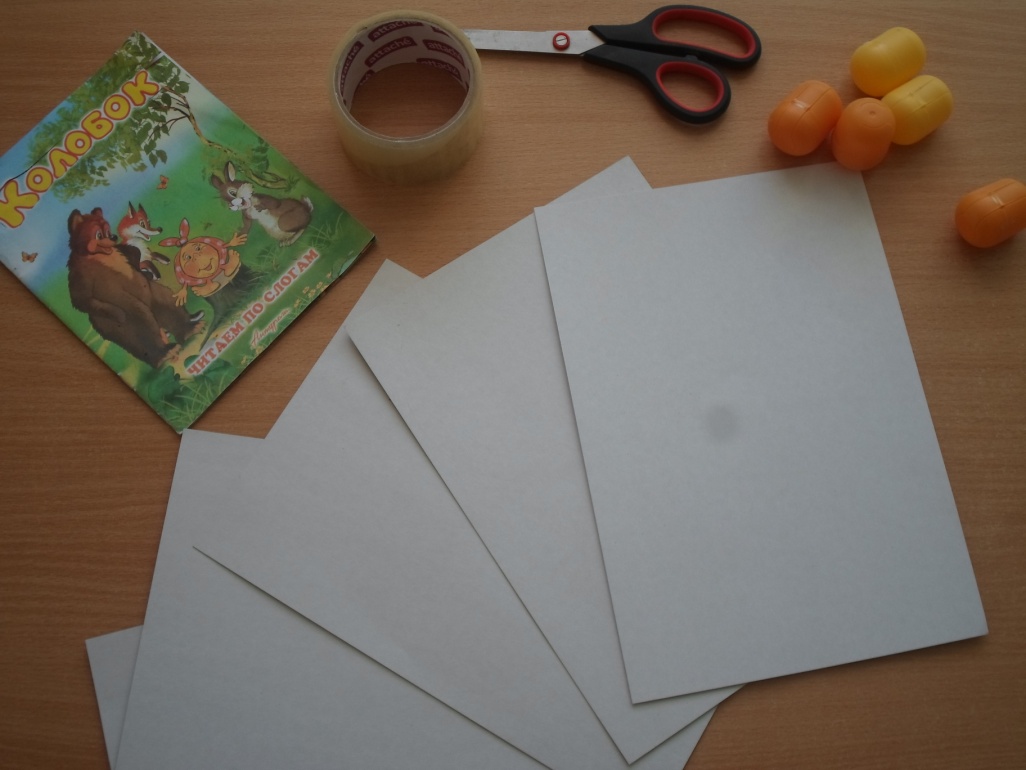 Белый картон, скотч, ножницы, футляры в форме яичка от киндер-сюрприза. Книжка со сказкой «Колобок».Приступаем к работе.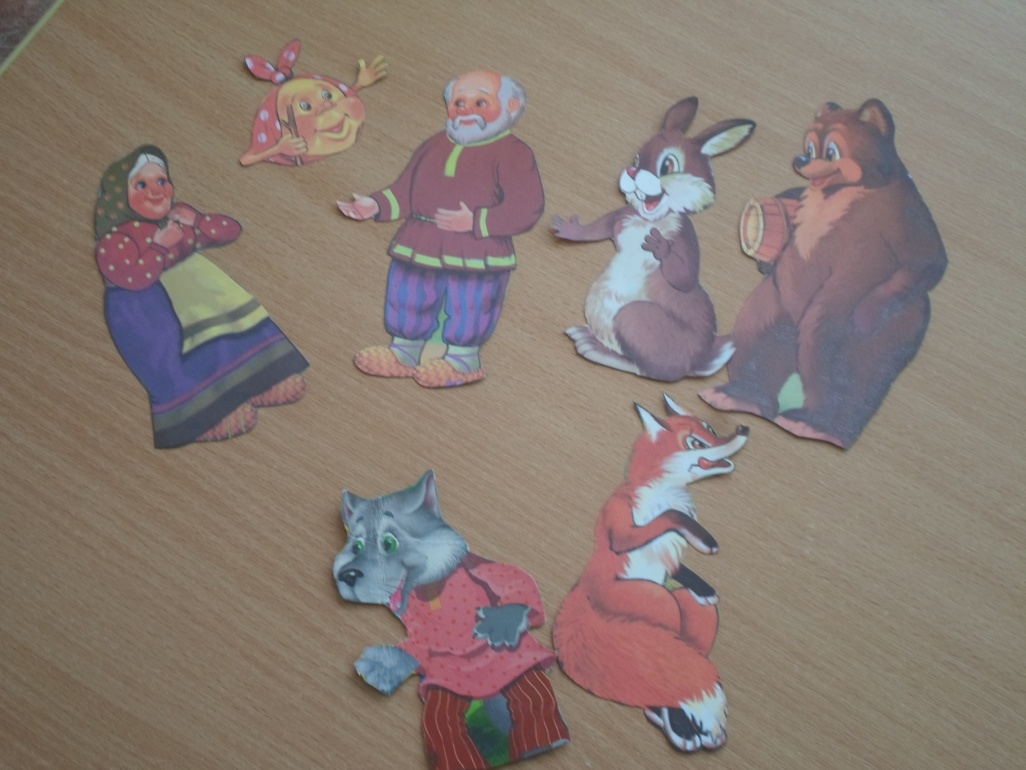 Вырезаем персонажей сказки из книжки. Конечно, их можно нарисовать. Но есть книжки, которые порвали дети, поэтому я решила использовать ихдля изготовления нашего театра.Чтобы со временем картонные герои не обтрепались, обворачиваем  их скотчем.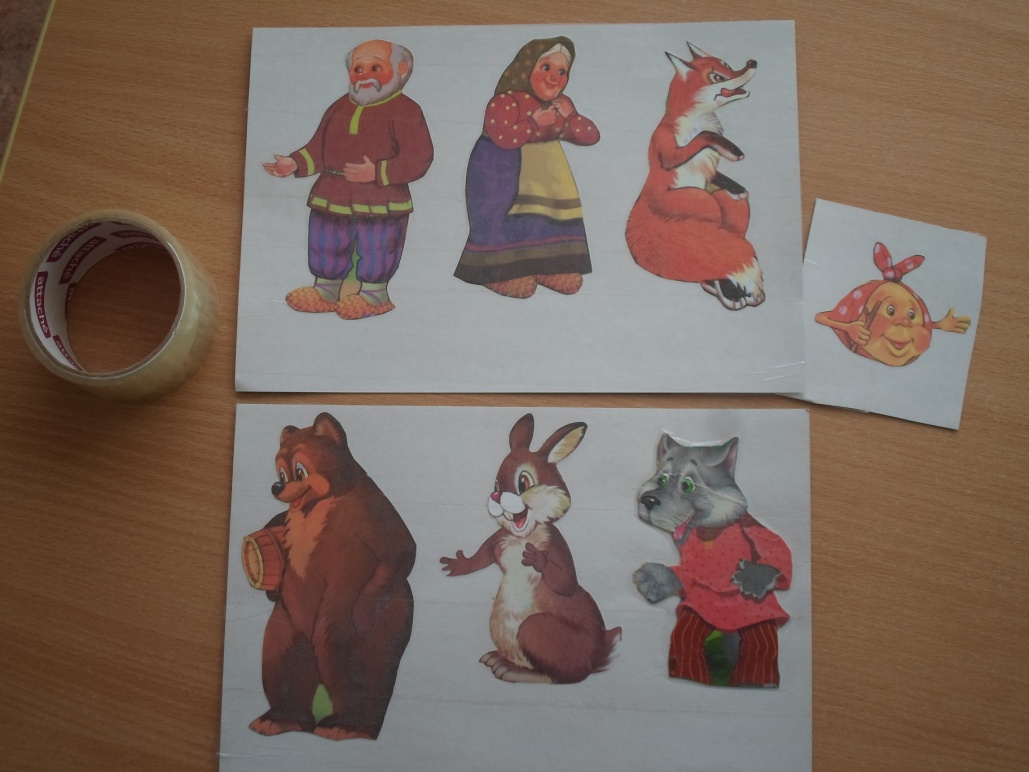 Делаем это так: ложем вырезанные картинки на картон и обворачиваем скотчем с двух сторон. Затем опять вырезаем.     4.Елочки и деревья сначала нарисовали простым карандашом,  и раскрасили           фломастерами.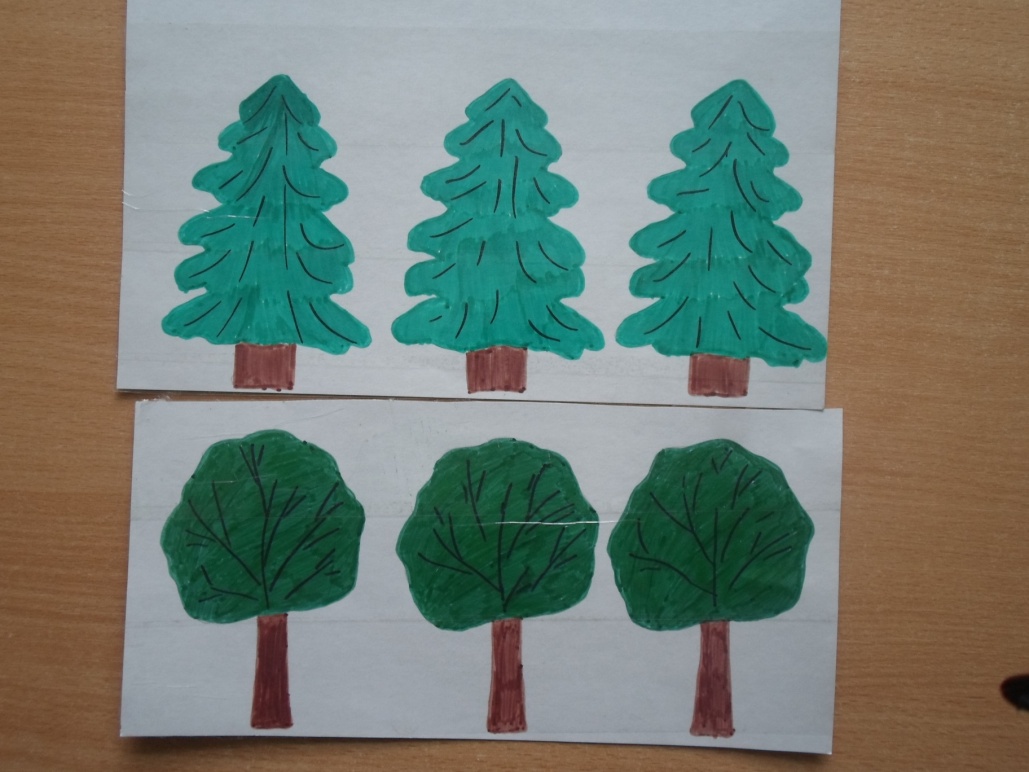 Затем тоже обворачиваем скотчем  с двух сторон и вырезаем ножницами.Это будет лес.5 .В футлярчиках посередине  делаем прорези и вставляем персонажей сказки,и  деревья с ёлочками. Чтобы не падали вовнутрь футляра  вкладываем  пластилин.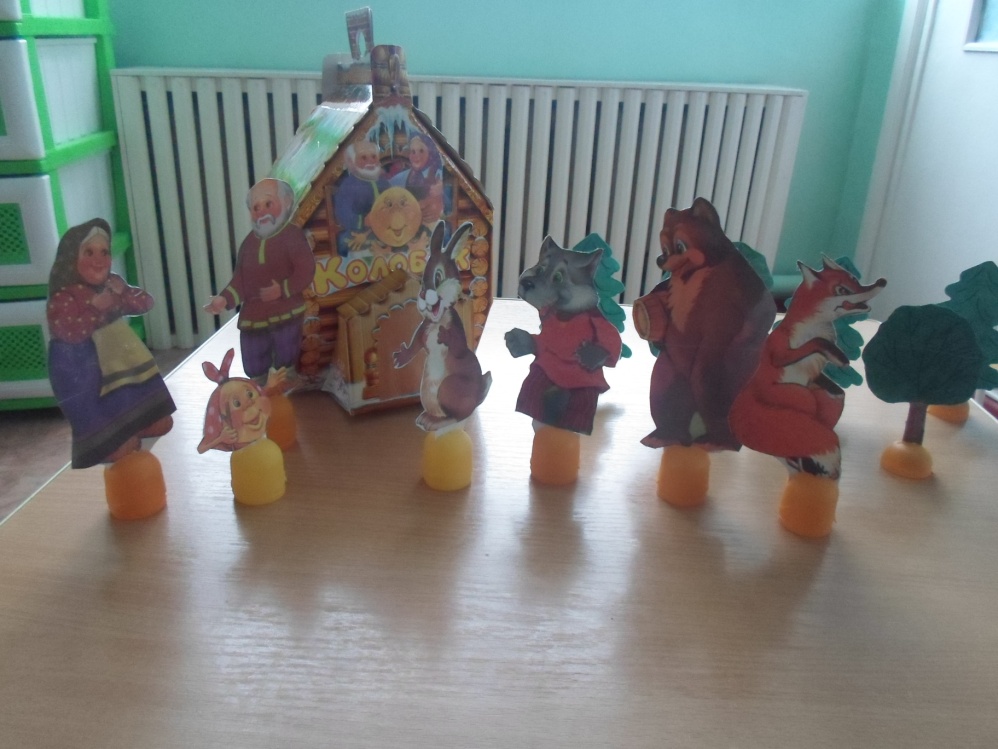 Коробку от подарка, обклеила героями сказки, получился домик. В него удобно складывать все фигурки театра и начинать показывать сказку как  наш главный герой «Колобок» на окошке остывал. Детям нравится смотреть такой театр, а ещё больше показывать вместе со мной! 